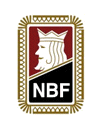                         NBF  Sør-TrøndelagKM par 2018Kretsen inviterer til KM par på kommunehuset Bårdshaug Orkanger søndag 18. mars klokken 10.00.Turneringsleder: Per NordlandDet skal spilles minimum 60 spill og vinnerne er kvalifisert til NM Par 2018.Startkontingent er satt til 600 pr. par med halv pris for juniorer.Påmelding blir lagt ut på bridge.no.Påmelding kan også skje på mail til stuurla@gmail.com eller til Sturla Arnesen på telefon 98 25 38 65.Kretspoeng og pengepremier til beste fjerdedel.Turneringen er åpen for alle medlemmer i NBF Sør-Trøndelag.Styret